Прокуратура Сызранского района разъясняет:На официальном сайте школы размещен паспорт безопасности, законно ли это?        Отвечает на вопрос прокурор Сызранского района старший советник юстиции Ирха Е.В.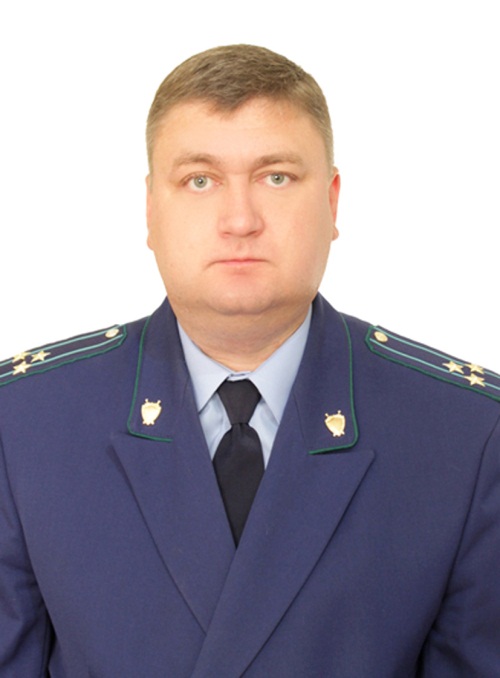 	Размещение паспорта безопасности образовательного учреждения на официальном сайте в сети «Интернет» запрещено.	Постановлением Правительства РФ от 02.08.2019 № 1006 утверждены требования к антитеррористической защищенности объектов (территорий) Министерства просвещения Российской Федерации и форма паспорта безопасности данных объектов (далее-Требования).	В соответствии с п. 16 Требований служебная информация о состоянии антитеррористической защищенности объекта (территории), содержащаяся в акте обследования и категорирования объекта (территории), и принимаемых мерах по ее усилению является служебной информацией ограниченного распространения и подлежит защите в соответствии с законодательством Российской Федерации.	Паспорт безопасности образовательной организации и его структурных подразделений в том числе содержит информацию о путях обхода охраны, местах нахождения видеокамер, путей эвакуации, о порядке действия в случае угрозы совершения террористического акта.	За размещение паспорта безопасности образовательного учреждения предусмотрена административная ответственность по ст.13.14 Кодекса Российской Федерации об административных правонарушениях. К административной ответственности привлекается сотрудник образовательного учреждения, ответственный за ведение официального сайта школы.27.01.2020